Oifig Fiontair Áitiúil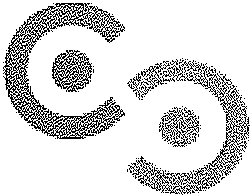 Local Enterprise OfficeEXPRESSION OF INTEREST  FORM FORLean Business Programme 2019Cost: €250Please complete this short form. Places are limited and will be offered based on suitability to the programme and on a first-come-first-served basis.Please Use Block CapitalsPLEASE COMPLETE ALL QUESTIONS Your Name:	 	Business Name:	  	 Business Address:	 	  Website: Business Tel: Mobile No. Email:Please  complete as appropriate:How many years are you running the business?	 	How many are employed in the business?	Full time  	     Part Time  	   In which sector is your business (please tick/highlight relevant one):Business ServicesClothing & FashionCommunications, Media & Entertainment ServicesCraftCustomer ServicesElectronicsEngineeringEnvironment/Green TechnologiesFood Manufacturing & ProcessingFood Primary SectorsFurniture/Light Consumer Goods ManufactureManufacturing OtherMedical Devices ManufacturePackaging ManufacturingSoftware/ITOther (please specify)                                                                              Please give a brief description of your business?Have you previously undertaken training with the Local Enterprise Office Clare (or Clare County Enterprise Board)?           Yes  	               NoIf Yes, please give detailsWhat do you hope to achieve  by participating in this Programme?Any other  information which  may be useful  -